Rivers of India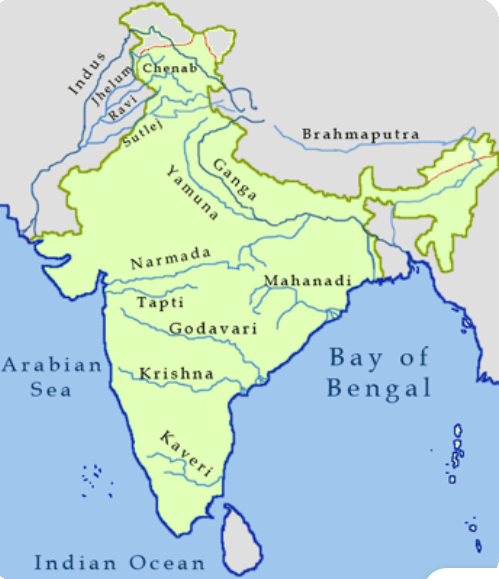 